Conditions à respecter lors de la tonte des ovinsLa tonte est l'une des opérations les plus difficiles dans la conduite des ovins,  et nécessite une grande expérience et de bonnes pratiques. Lors de la tonte, certaines conditions doivent être respectées pour que la qualité de la toison obtenue ne soit pas affectée: - L’opération de la tonte doit s’effectuer sur un ovin dont sa laine est complètement sèche, la tonte d’une laine humide détériore sa qualité marchande parce qu’elle se conserve très mal.- Éliminer les saletés, et les crottes sèches  fixées sur sa laine, formant souvent  des boules  de différentes tailles.-La tonte doit se dérouler dans un endroit approprié, par exemple dans une pièce spéciale, dans une bergerie ou sur un terrain dégagé. Il faut éviter les poussières ou la paille qui risquent de souiller la laine.  - étaler une bâche sur le sol où aura lieu la tonte ou utiliser un sol en béton pour maintenir la propreté de la laine produite.La rapidité de la tonte dépend de l’importance de  l'expérience de l’éleveur.  La tonte  d’une laine condensée et longue prend plus de temps que la laine courte ou moyenne et non condensée.En outre, la taille de l’ovin  influe sur la vitesse de sa tonte ; un éleveur expérimenté arrive à tondre jusqu’à 100 têtes par jour. Un éleveur  ordinaire  parvient difficilement à tondre  à peine  50 têtes par jour.  Il faut 5-15 minutes pour tondre un seul  ovin.Les ovins  ne doivent pas être blessés ni par les forces (ciseau) ni par la tondeuse mécanique et doivent être manipulés avec douceur. Si l’éleveur n'est pas expérimenté, la blessure risque d'être grave, obligeant l'éleveur à égorger l’animal à cause par exemple d’une déchirure  de son  ventre, d'une blessure à la mamelle, des trayons coupés ou de blesser la verge  par négligence ou manque d'expérience. Si l’ovin  est blessé, il doit être traité immédiatement, avant la fin de la tonte, avec de l'iode, ou du mercurochrome ou des sprays spéciaux pour prévenir la contamination de la plaie et l'aider à se rétablir rapidement. Après avoir tondu la laine, laisser pousser la laine sur une longueur d'environ 2 à 3 cm puis plonger l’animal dans un bain antiparasitaire ou le vaporiser avec des solutions antiparasitaires pour le protéger des parasites externes.Une tonte  élevée c’est à dire  éloignée  de la peau de l'animal, doit être évitée, car elle oblige de refaire une tonte supplémentaire, ce qui  représente une perte de temps et la production d’une laine à fibres courtes.Les forces  et les peignes de la tondeuse mécanique doivent être lubrifiés avec de l'huile minérale propre afin de maintenir le matériel en bon état.À la fin de la tonte,  mettre les toisons  obtenues  dans des sacs pour les conserver propre  et les placer  sur des planches en bois, puis nettoyer  l’endroit  utilisé.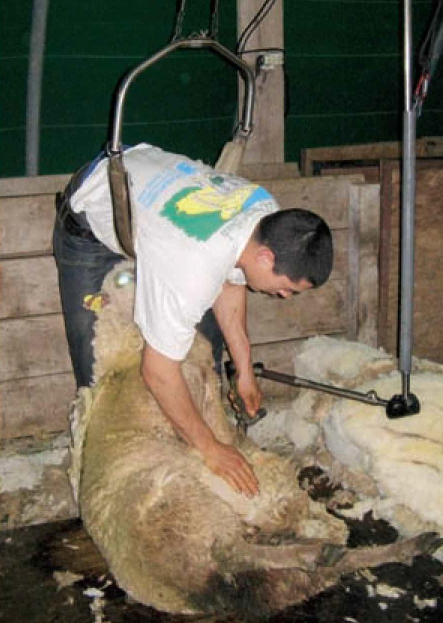 